CURTIN ENGINEERING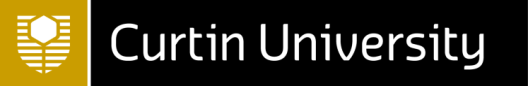 Short-form Reflective Report on Exposure to Professional Engineering Practice (EPEP)PurposeEPEP helps you develop the Engineers Australia Stage 1 Competencies for the Professional Engineer. Reflecting on your EPEP activities—and recording those thoughts—is an important part of that process. This type of reporting is similar to what you’ll need to do for continuing professional development as a practising engineer. Please complete this short report for each GEN, PRES and PROF activity claimed in your logbook.Name and date of activityReplace this text with the name and date(s) of the activity. It needs to match the entry in your logbook. ReflectionReplace this text with 200 words that reflect on the activity. You need to cover three points:(1) A brief background for the activity to give us context(2) What you personally did: your role in the activity(3) Most importantly, what you learnt from the experienceHere’s some guidance on writing reflectively: https://www.dlsweb.rmit.edu.au/lsu/content/2_AssessmentTasks/assess_pdf/journals_technical.pdfhttps://www.port.ac.uk/-/media/microsite-student/files/ask-handouts/reflective-writing.pdf